SAPIENZA UNIVERSITA’ DI ROMADOMANDA PER L’ATTRIBUZIONE DI 6 BORSE DI STUDIO PER TESI ALL’ESTERO a.a. 2022-2023Al Preside della Facoltàdi Scienze Matematiche fisiche e naturaliIl/la sottoscritto/a ....................................................................................................................nato/a a ..................................................................................... il ........................................codice fiscale..........................................................................................................................residente a......................................................................................prov ................................in via/piazza ...................................................................................... n..................................tel. abitazione ..................................................cellulare:……………………………………….. indirizzo e-mail istituzionale (stampatello):  cognome.matricola@studenti.uniroma1.it................................................................................. Matricola.................................................................................................domiciliato a ...................................................................................prov. ...............................in via/piazza ..................................................................…………………………..n. ...............iscritto nell’a.a. 2022/23 al .........anno in corso o al ..........................fuori corso del Corso di Laurea Magistrale/Specialistica in ........................................................................................della Facoltà Scienze Matematiche Fisiche e NaturaliChiededi partecipare al concorso per il conferimento di n. 6 borse di studio per tesi all’estero per l’a.a. 2022-23.A tal scopo il/la sottoscritto/a dichiara ai sensi del DPR 445/2000, sotto la propria responsabilità e consapevole che il rilascio di false o incomplete dichiarazioni è un reato:che la situazione complessiva degli esami sostenuti fino alla data della presente dichiarazione, come visualizzata sul sistema infostud (pagina visualizza esami), risulta congruente con quella effettiva;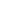 o in alternativa:che, alla data della presente dichiarazione, il sistema infostud (pagina visualizza esami) non risulta aggiornato in quanto non riporta gli esami di seguito indicati: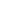 di avere la  media ponderata di ...........................................di aver superato/ottenuto complessivamente n............CFU alla data della domanda;che l’indicatore della situazione economica (ISEE) equivalente dichiarato per l’anno accademico in corso, è pari a € ..............................;che la posizione, relativamente ai versamenti effettuati per tasse, contributi, arretrati o         eventuali multe, per l’anno accademico in corso è regolare;         di non aver   fruito di esperienze formative all’estero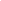 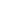              di aver già fruito dell’esperienza formativa all’estero di seguito indicata:             _________________________________________________________Il/la sottoscritto/a allega alla presente domanda:la dichiarazione di cui all’art.4 del bandocopia firmata di un documento di identità in corso di validità Allegati n 	Il sottoscritto dichiara di aver preso visione dell’informativa per il trattamento dei dati, ai sensi dell’art. 13 del Regolamento UE n. 679/2016 del 27.04.2016 “Regolamento generale sulla protezione dei dati” e del D.lgs. n. 196/2003 “Codice in materia di protezione dei dati personali”, come modificato dal D.lgs. n. 101 del 10.08.2018, recante disposizioni per l'adeguamento dell'ordinamento nazionale al Regolamento europeo, riportata nel bando 38/2022.Roma,Firma................................................INSEGNAMENTO  VOTO CFU    DATA